Svet a ľudia za hranicami Rímskej ríše-rodové zriadenie-jednoduchší spôsob života, jednoduchšia kultúra                                                   R i m a n i a   o nich: BARBARIGermáni-severne od RR (Rýn, Dunaj)-jednoduché drevené domy             dediny-chovali kone a hovädzí dobytok-po vyčerpaní živín v poľnohospodárskej pôde sa museli sťahovať zase inde-časté útoky proti RR i medzi sebou-jazdecké hroby            pochovaný jazdec spolu s koňomSlovania (občas  útočili na RR, Rimania ich volali Venéti, Vinidi...)-pravlasť: východná a severovýchodná Európa medzi Vislou a Dneprom                -riedke lesy a močiare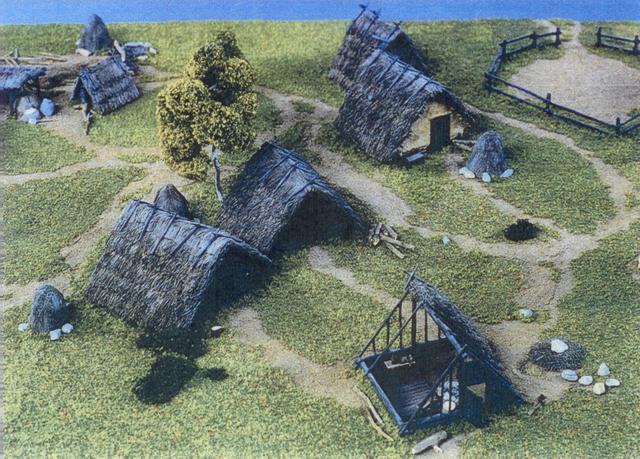                 -obydlia: polozemnice                -poľnohospodárstvo                -rybolov                 -včelárstvo  = brtníctvo                -remeslá                -jeden jazyk: praslovančina                -nemali písmo                -náboženstvo: mnoho bohov                -hlavný boh: Perún/Parom-naše územie: mierne vyvýšené miesta               Model slovanskej osady v Nitrianskom Hrádku                      -blízkosť vodných tokov               http://www.skyscrapercity.com/showthread.php?t=904992                     -zamestnanie ako v pravlasti        http://alrischa.blog.cz/0905/kone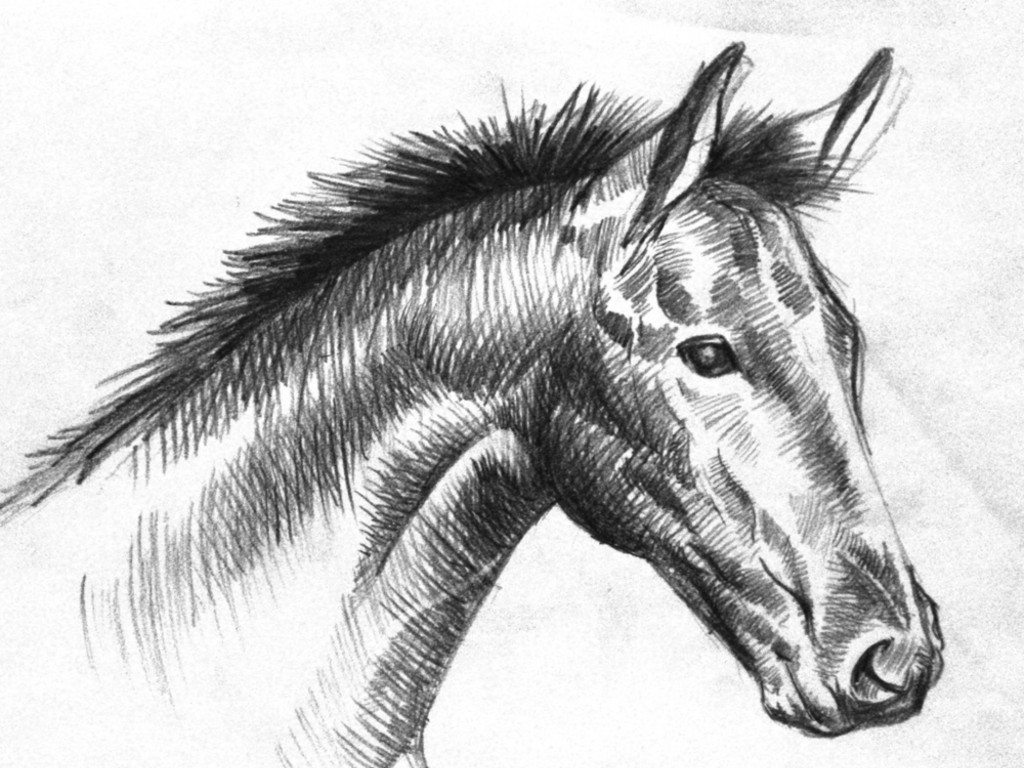 Nomádi (kočovníci)-ázijské stepi-pôdu neobrábali                                                           -chovali stáda koní →  preprava aj obživa-časté útoky na iné kmene a národy aj v Európehttp://okonoch.sk/?p=258            http://www.skyscrapercity.com/showthread.php?t=904992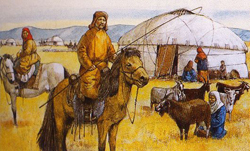 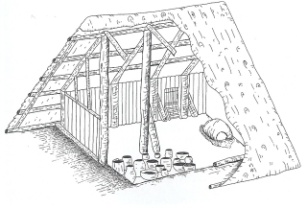 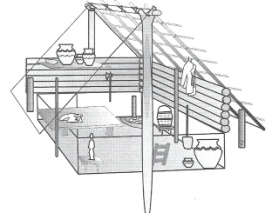               Nomádi                            Germánske obydlie             Slovanská polozemnica